School name/logoATTENDANCEPOLICY Staff consulted: Ratified by the Governing Body: Review Date: Annual reviewXX School/AcademyPupil Attendance PolicySchool/Academy Vision/Mission StatementAt XX School/Academy we aim to serve our community, provide and education of the highest quality.Introduction and BackgroundXX School/Academy recognises that positive behaviour and good attendance are essential in order to raise standards of pupil attainment and to give every child/young person the best educational experience possible.This policy is written with the above statement in mind and underpins our school ethos to:promote children’s welfare and safeguardingensure every pupil has access to the full-time education to which they are entitledensure that pupils succeed whilst at schoolensure that pupils have access to the widest possible range of opportunities at school, and when they leave schoolThis policy has been developed in consultation with school governors, teachers, local Headteacher Associations, the Local Authority and parents and carers. It seeks to ensure that all parties involved in the practicalities of school attendance are aware and informed of attendance matters in school and to outline the school’s commitment to attendance. It details the responsibilities of individuals and groups involved and the procedures in place to promote and monitor pupil attendance.This policy aims to raise and maintain levels of attendance by:Promoting a positive and welcoming atmosphere in which pupils feel safe, secure and valued.Raising awareness of the importance of good attendance and punctualityEnsuring that attendance is monitored effectively and reasons for absences are recorded promptly and consistently.For our children to gain the greatest benefit from their education it is vital that they attend regularly and be at school, on time, every day the school is open unless the reason for the absence is unavoidable.  Any loss of time at school can adversely affect a child’s attainment and all pupils benefit from regular school attendance.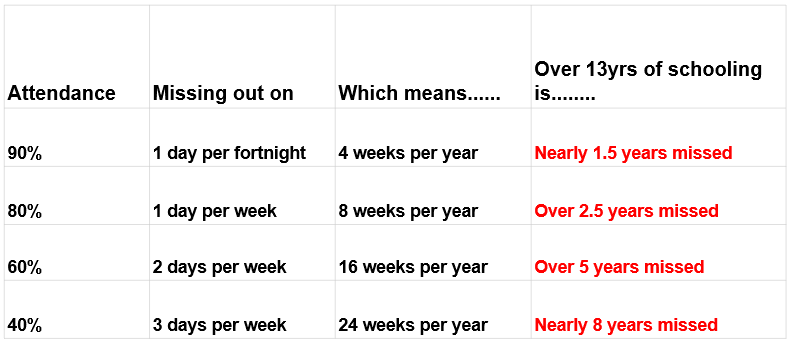 It is a rule of this school that pupils must attend every day, unless there are exceptional circumstances and it is the headteacher/principal, not the parent, who can authorise the absence.  Promoting Regular AttendanceHelping to create a pattern of regular attendance is the responsibility of parents, pupils and all members of school staff.To help us all to focus on this we will:Give parents/carers details on attendance in our newslettersReport to parents/carers annually on their child’s attendance with the annual school report.Contact parents/carers should their child’s attendance fall below the school’s target for attendance.Celebrate excellent attendance by displaying and reporting individual and class achievementsReward good or improving attendance School targets, projects and special initiatives The school has targets to improve attendance and each child has an important part to play in meeting these targets. The minimum level of attendance for this school is “X%” attendance and parents are informed annually about progress to this level and how their child’s attendance compares. The school’s target is to achieve better than this however because good attendance is the key to successful schooling. Through the school year absences and punctuality are monitored to show where improvements need to be made. Information on any projects or initiatives that will focus on these areas will be provided in our Home - School bulletin and parents are asked for their full support. Staff responsible for attendance matters in this school are: “XX” Attendance Officer “XX” Associate Head TeacherRole of the Governor Issues regarding attendance are reported to governors during formal and informal visits.Understanding types of absenceEvery half-day absence from school has to be classified by the school (not by the parent/carer), as either AUTHORISED or UNAUTHORISED. This is why information about the cause of any absence is always required, preferably in writing. An email from a known address is acceptable.Authorised absences are morning or afternoon sessions away from school for a genuine reason such as illness, medical or dental appointments which unavoidably fall in school time, emergencies, religious holidays or other unavoidable cause (you may be asked to provide evidence for your child before this can be authorised).The school recognises that there may be times where children of different faiths observe religious festivals that fall outside of school holidays and weekends, in these cases only the headteacher can decide to authoirse the absence.  The request for an authorised must be submitted in advance.Unauthorised absences are those which the school does not consider reasonable and for which no ‘leave’ has been given. This type of absence can lead to the Local Authority (Participation Service) using sanctions and/or legal proceedings. This may include:parents/carers keeping children off school unnecessarily e.g. because they had a late night or for non-infectious illness or injury that would not affect their ability to learn.absences which have never been properly explainedchildren who arrive at school after the close of registration are marked using a ‘U’. This indicates that they are in school for safeguarding purposes however is recorded as an absence for the session.shopping tripslooking after other children or children accompanying siblings or parents to medical appointmentstheir own or family birthdaysholidays taken during term time without leave, not deemed ‘for exceptional purposes’ by the headteacher- may result in school applying to the local authority to issue a penalty notice or if you have previously been issued a Penalty Notice, the school may request a direct prosecution by the local authority.day trips other leave of absence in term time which has not been agreed Absence ProceduresIf a child is absent from school the parent/carer must follow the following procedures:Contact the school on the first day of absence before “XXam”. The school has an answer phone available to leave a message if nobody is available to take your call, or call into school personally and speak to the office staffContact the school on every further day of absence, again before “XXam”Ensure that your child returns to school as soon as possible and you provide any medical evidence if requested to support the absence.If your child is absent we will:Telephone or text you on the first day of absence if we have not heard from you however it is your responsibility to contact usWrite to you if your child’s attendance is below 95%Invite you in to school to discuss the situation Refer the matter to the Local Authority Participation Service for relevant sanctions if attendance deteriorates following the above actionsTelephone NumbersThere are times when the school needs to contact parents about lots of things, including absence, so we need to have current contact numbers at all times. Parents should ensure the school is informed of any changes.LatenessPoor punctuality is not acceptable. If a child misses the start of the day they can miss work and do not spend time with their class teacher getting vital information and news for the day. Late arriving pupils also disrupt lessons, can be embarrassing for the child and can also encourage absence. Good time-keeping is a vital life skill which will help our children as they progress through their school life and out into the wider world.How we manage lateness:The school day starts at “XX:XXam” when children can begin to come into school.  Registers are taken at “XX:XXam” and your child will receive a late mark ‘L’ if they are not in by that time.  Children arriving after “XX:XXam” are required to come in to school via the school office if accompanied by a parent or carer, the parent/carer will sign them into our ‘Late Book’ and provide a reason for their lateness which is recorded. The school may send home ‘late notes’ in order to keep parents and carers informed.  From time to time the Child and Family Support Worker, Headteacher or Deputy Headteacher will undertake a ‘Late Gate’ check, greeting late arrivals at the main entrance to the school.    At XX:XXam registers will be closed (the Participation Service recommend this is 15-20mins after the register has been taken). In accordance with the Regulations, if your child arrives after that time they will receive a mark that shows them to be on site, but this will not count as a present mark and it will mean they have an unauthorised absence. This may mean that you could face the possibility of being issued with a Penalty Notice if the problem persists. If your child has a persistent late record you will be asked to meet with the Headteacher and /or the Attendance Officer, but you can approach us at any time if you are having problems getting your child to school on time.  We expect parents and staff to encourage good punctuality by being good role models to our children and celebrate good class and individual punctuality. If leave of absence is authorised, the school will not provide work for children to do during their absence.  Parents are however advised to read with their children and encourage them to write a diary while they are away.Exceptional LeaveThere is no longer any entitlement in law for pupils to take time off during the term to go on holiday. In addition, the Supreme Court has ruled that the definition of regular school attendance is “in accordance with the rules prescribed by the school”.The Education (Pupil Registration) (England) Regulations 2006 were amended in September 2013.  All references to family holidays and extended leave have been removed. The amendments specify that headteachers may not grant any leave of absence during term time unless there are "exceptional circumstances" and they no longer have the discretion to authorise up to ten days of absence each academic year.It is a rule of this school that a leave of absence shall not be granted in term time unless there are reasons considered to be exceptional by the headteacher, irrespective of the child’s overall attendance.  Only the headteacher or his/her designate (not the local authority) may authorise such a request and all applications for a leave of absence must be made in writing on the prescribed form provided by the school. Where a parent removes a child when the application for leave was refused or where no application was made to the school, the issue of a penalty notice may be requested by this school. At X School/Academy 'exceptional circumstances' will be interpreted as:... being of unique and significant emotional, educational or spiritual value to the child which outweighs the loss of teaching time (as determined by the headteacher). The fundamental principles for defining ‘exceptional’ are events that are “rare, significant, unavoidable and short”. By 'unavoidable' we mean an event that could not reasonably be scheduled at another time.We will not consider applications for leave during term time:at any time in September. This is very important as your child needs to settle into their new class as quickly as possible.during assessment and test periods in the school’s calendar affecting your child.  when a pupil’s attendance record already includes any level of unauthorised absence or they have already been granted authorised leave within that academic year. Whilst any child may occasionally have time off school because they are ill, sometimes they can be reluctant to attend school. Any problems with regular attendance are best sorted out between the school, the parents and the child. If a parent thinks their child is reluctant to attend school then we will work with that family to understand the root problem and provide any necessary support. The Participation ServiceParents are expected to contact school at an early stage and to work with the staff in resolving any problems together. This is nearly always successful. If difficulties cannot be sorted out in this way, the school may refer the child to the Participation Officer from the Local Authority. He/she will also try to resolve the situation by agreement but, if other ways of trying to improve the child’s attendance have failed and unauthorised absences persist, these Officers can use sanctions such as Penalty Notices (currently £60 rising to £120 if unpaid after 21 days. If unpaid after 28 days a summons to Court will be issued for each unpaid Penalty Notice) or prosecutions in the Magistrates Court. The legislation is the Education Act 1996 sec. 444(1) and 444(1A). ‘’If any child of compulsory school age who is a registered pupil at a school fails to attend regularly at the school, his/her parent is guilty of an offence.’’ Alternatively, parents or children may wish to contact the Participation Team themselves to ask for help or information. They are independent of the school and will give impartial advice. Their telephone number is 01895 250858 or participationteam@hillingdon.gov.ukPersistent Absenteeism (PA)A pupil is defined by the Government as a ‘persistent absentee’ when they miss 10% or more schooling across the school year for whatever reason. Absence at this level will cause considerable damage to any child’s education and we need a parent/carer’s fullest support and co-operation to tackle this.We monitor all absence, and the reasons that are given, thoroughly. If a child is seen to have reached the PA mark or is at risk of moving towards that mark we will inform the parent/carer. PA pupils are tracked and monitored carefully. We also combine this with academic tracking where absence affects attainment. All our PA pupils and their parents are subject to a school-based meeting and the plan may include: allocation of additional support through the School Nurse, Attendance Officer, Home School Liaison Worker, Local Authority Participation Officer, Stronger Families Key Worker or Social Care. We may also use circle time, individual incentive schemes, individual targets and participation in group activities to support us in raising attendance.Performance Licences The applicant for a Performance Licence (usually the production company or theatrical agent) is obliged to seek the view of the school when applying for an absence request. Such a request will only be considered by the school when the child’s attendance is at least 90% and the child is making at least expected levels of progress. A request may be declined if either of these thresholds is not meet or if the timing of the requested absence could be detrimental to the child’s education.Deletion from RollFor any pupil leaving XX Primary School, other than at the end of year 6/ leaving XX secondary school other than at the end of year 11 parents/carers are required to complete a ‘Pupils moving from school’ form which can be obtained from the school office.  This provides school with the following information: Child’s name, class, current address, date of leaving, new home address, name of new school, address of new school.  This information is essential to ensure that we know and safeguard the whereabouts of all our pupils.  In such cases, the Participation Team should be notified.Children Missing EducationIn Children Missing Education - Statutory Guidance for Local Authorities (2016), children missing education are defined as those who are not on a school roll or receiving suitable education otherwise than at school. Those who are regularly absent or have missed 10 school days or more without permission may be at risk of becoming 'children missing education'.There will not always be a safeguarding concern for children and young people who are missing education. Most children and young people are moving schools supported by their parents/carers, schools and local authority admissions services. A smaller number, however, are at risk of dropping out or disengaging from education and being out of school, they are at risk of exploitation, going missing and significant harmAs a result of daily registration, schools are particularly well placed to notice when a child has gone missing. If a member of school becomes aware that a child may have run away or gone missing, they should try to establish with the parents/carers, what has happened. If this is not possible, or the child is missing, the designated safeguarding teacher/advisor should, together with the class teacher, assess the child's vulnerability. In the circumstances of a child going missing who is not known to any other agencies, the Headteacher should inform the Children Missing Education (CME) Officer of any child who has not attended for 10 consecutive school days without provision of reasonable explanation. Prior to doing so, the school should have made enquiries to ascertain whether the child is still residing at the home address and is not attending or whether the child is missing.Equal OpportunitiesThat every member of the school community experiences equal chances, irrespective of ethnic origin, race, religion, colour, nationality, political beliefs, disability, age, sex or sexual orientation. That every member of the school community is valued as an individual and that everyone understands that stereotyping, discrimination, prejudice and racism will not be tolerated. SummaryThe school has a legal duty to publish its absence figures & its Attendance Policy to parents and to promote attendance. School attendance data must be available to the Local Authority & the Department for Education. Equally, parents have a duty to make sure that their children attend. All school staff are committed to working with parents and pupils as the best way to ensure as high a level of attendance as possible. Regular attendance supports optimising your child’s attainment.